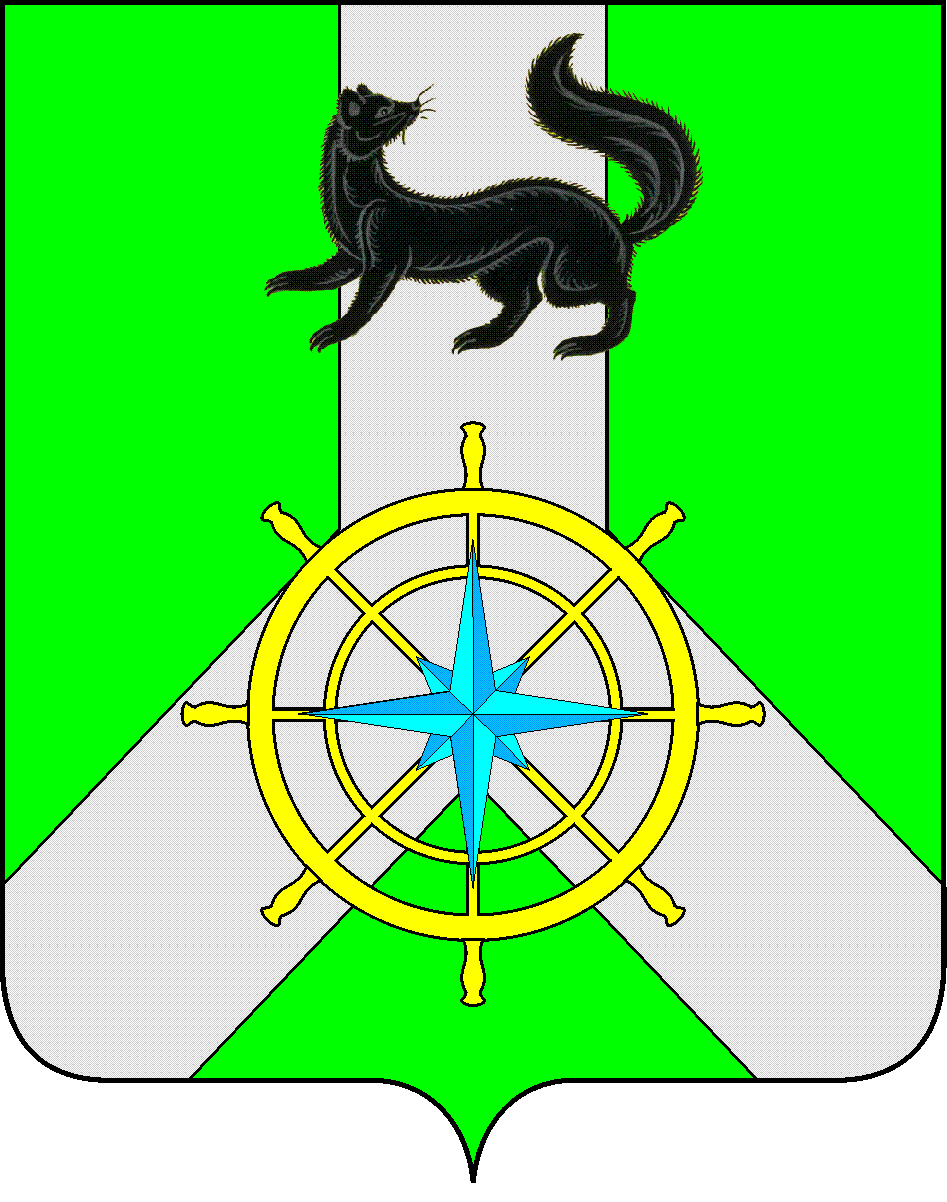 Р О С С И Й С К А Я   Ф Е Д Е Р А Ц И ЯИ Р К У Т С К А Я   О Б Л А С Т ЬК И Р Е Н С К И Й   М У Н И Ц И П А Л Ь Н Ы Й   Р А Й О НА Д М И Н И С Т Р А Ц И Я П О С Т А Н О В Л Е Н И ЕВ целях корректировки объемов финансирования на текущий финансовый год и плановый период, в соответствии с пунктом 2 статьи 179 Бюджетного кодекса Российской Федерации, Постановлением администрации Киренского муниципального района от 19.04.2016г. №189 «Об утверждении Положения о порядке принятия решений о разработке, реализации и оценке эффективности муниципальных программ Киренского района в новой редакции», распоряжением администрации Киренского муниципального района от 07 октября 2021 г. № 145 «Об утверждении перечня муниципальных программ Киренского района», руководствуясь статьями 39,55 Устава муниципального образования Киренский район, администрация Киренского муниципального района, ПОСТАНОВЛЯЕТ:1. Внести в муниципальную программу «Совершенствование механизмов управления экономическим развитием на 2015-2025 г.г.», утверждённую постановлением администрации Киренского муниципального района от 30.06.2017г. № 359 следующие изменения:в разделе «Ресурсное обеспечение муниципальной программы» паспорта программы и в разделе 4 Программы слова: «Общий объем финансирования муниципальной программы за счет бюджетов всех уровней с 2015 по 2025 год составляет 1 866 695,63 тыс. рублей» заменить словами: «Общий объем финансирования муниципальной программы за счет бюджетов всех уровней с 2015 по 2025 год составляет 1 899 432,9 тыс. рублей», слова: «2022 год – 232 712,77 тыс. рублей» заменить словами: «2022 год – 272 043,06 тыс. рублей», слова: «2023 год – 191 009,73 тыс.рублей» заменить словами: «2023 год – 184 416,71 тыс.рублей», слова: «за счет средств областного бюджета – 655 095,184 тыс.рублей» заменить словами: «за счет средств областного бюджета – 666 402,984 тыс.рублей», слова: «2022 год – 92 351,3 тыс.рублей» заменить словами: «2022 год – 103 659,1 тыс. рублей», слова: «за счёт средств местного бюджета – 1 211 336,746 тыс. рублей» заменить словами: «за счёт средств местного бюджета – 1 232 766,216 тыс. рублей», слова: «2022 год – 140 220,37  тыс. рублей» заменить словами: «2022 год – 168 242,86 тыс.рублей», слова: «2023 год – 130 542,13 тыс.рублей» заменить словами: «2023 год – 123 949,11 тыс.рублей».2. Внести в подпрограмму 1 «Обеспечение деятельности мэра Киренского муниципального района» следующие изменения:в разделе «Ресурсное обеспечение подпрограммы» паспорта подпрограммы слова «На реализацию подпрограммы потребуется 36 018,2 тыс. рублей» заменить словами «На реализацию программы потребуется 36 428,1 тыс. рублей», слова «2022 год - 4 167,7 тыс. рублей» заменить словами «2022 год – 4 577,6 тыс. рублей», слова «за счет средств местного бюджета - 32 251,92 тыс. рублей» заменить словами «за счет средств местного бюджета – 32 661,82 тыс. рублей», слова «2022 год - 3 519,6 тыс. рублей» заменить словами «2022 год – 3 929,5 тыс. рублей».3. Внести в подпрограмму 2 «Обеспечение деятельности администрации Киренского муниципального района» следующие изменения:в разделе «Ресурсное обеспечение подпрограммы» паспорта подпрограммы слова «На реализацию подпрограммы потребуется 780 950,62 тыс. рублей» заменить словами: «На реализацию подпрограммы потребуется 786 352 тыс. рублей»,  слова: «2022 год – 88 323,31 тыс. рублей» заменить словами: «2022 год – 100 317,7 тыс. рублей», слова: «2023 год – 85 669,8 тыс.рублей» заменить словами: «2023 год – 79 076,78 тыс.рублей», слова: «за счёт средств областного бюджета – 161 948,06 тыс. рублей» заменить словами: «за счёт средств областного бюджета – 162 900,86 тыс. рублей», слова: «2022 год – 19 108,6 тыс. рублей» заменить словами: «2022 год – 20 061,4 тыс. рублей», слова: «за счёт средств местного бюджета – 618 738,86 тыс.рублей» заменить словами: «за счёт средств местного бюджета – 623 187,44 тыс.рублей», слова: «2022 год – 69 073,61 тыс.рублей» заменить словами: «2022 год – 80 115,21 тыс.рублей», слова: «2023 год – 67 015,9 тыс.рублей» заменить словами: «2023 год – 60 422,88 тыс.рублей».4. Внести в подпрограмму 3 «Организация составления и исполнения местного бюджета, управление районными финансами» следующие изменения:в разделе «Ресурсное обеспечение подпрограммы» паспорта подпрограммы слова «На реализацию подпрограммы потребуется 246 866,23 тыс. рублей» заменить словами: «На реализацию подпрограммы потребуется 254 648,56 тыс. рублей», слова: «2022 год – 29 328,83 тыс. рублей» заменить словами: «2022 год – 37 111,16 тыс. рублей», слова: «за счёт средств местного бюджета – 230 812,51 тыс.рублей» заменить словами «за счёт средств местного бюджета – 238 594,84 тыс.рублей», слова: «2022 год – 26 434,23 тыс.рублей» заменить словами: «2022 год – 34 216,56 тыс.рублей».            5. Внести в подпрограмму 4 «Организация деятельности аппарата управления образования администрации Киренского муниципального района» следующие изменения:в раздел «Ресурсное обеспечение подпрограммы» паспорта подпрограммы слова «На реализацию подпрограммы потребуется 76 960,01 тыс. рублей» заменить словами: «На реализацию подпрограммы потребуется 78 409,21 тыс. рублей», слова: «2022 год – 8 344,49 тыс. рублей» заменить словами: «2022 год – 9 793,69 тыс. рублей», слова: «за счёт средств местного бюджета – 71 154,41 тыс.рублей» заменить словами «за счёт средств местного бюджета – 72 603,61 тыс.рублей», слова: «2022 год – 7 123,29 тыс. рублей» заменить словами: «2022 год – 8 572,49 тыс. рублей.6.  Внести в подпрограмму 5 «Повышение эффективности бюджетных расходов в Киренском районе» следующие изменения:в разделе «Ресурсное обеспечение подпрограммы» паспорта подпрограммы слова «На реализацию подпрограммы потребуется 690 052,8 тыс. рублей» заменить словами: «На реализацию подпрограммы потребуется 707 747,26 тыс. рублей», слова: «2022 год – 100 023,14 тыс. рублей» заменить словами: «2022 год – 117 717,6 тыс. рублей», слова «за счет средств областного бюджета – 436 460 тыс. рублей» заменить словами «за счет средств областного бюджета  - 446 815 тыс. рублей», слова « 2022 год – 66 206 тыс. рублей», заменить словами «2022 год – 76 561 тыс. рублей», слова: «за счёт средств местного бюджета – 253 592,8 тыс.рублей» заменить словами «за счёт средств местного бюджета – 260 932,26 тыс.рублей», слова: «2022 год – 33 817,14 тыс. рублей» заменить словами: «2022 год – 41 156,6 тыс. рублей».            7. Приложение № 8 к программе изложить в новой редакции (приложение №1);8. Внести соответствующие изменения в план мероприятий по реализации муниципальной программы «Совершенствование механизмов управления экономическим развитием на 2015-2025гг.» на 2022 г. (приложение №2).9. Настоящее постановление вступает в силу со дня подписания.10. Настоящее постановление подлежит размещению на официальном сайте администрации Киренского муниципального района;11. Контроль за исполнением настоящего постановления возложить на заместителя мэра по экономике и финансам.И.о. Главы администрации                                                                               А.В.ВоробьевСОГЛАСОВАНО:Заместитель мэра по экономике и финансам                                                                               Е.А.ЧудиноваНачальник отдела по экономике                                                                     М.Р.СиньковаНачальник финансового управления                                                              Е.А. Шалда  Правовой отдел                                                                                                О.Н.МичуринаПодготовила:  Главный специалистпо экономическим вопросамК.А. ПопковаПриложение №1РЕСУРСНОЕ ОБЕСПЕЧЕНИЕ РЕАЛИЗАЦИИ ПРОГРАММЫ  «СОВЕРШЕНСТВОВАНИЕ МЕХАНИЗМОВ УПРАВЛЕНИЯ ЭКОНОМИЧЕСКИМ РАЗВИТИЕМНА 2015 – 2025 ГГ.»(далее – программа)Приложение №2 ПЛАН МЕРОПРИЯТИЙ ПО РЕАЛИЗАЦИИ МУНИЦИПАЛЬНОЙ ПРОГРАММЫ КИРЕНСКОГО РАЙОНА«Совершенствование механизмов управления экономическим развитием на 2015-2025гг.» на 2022 год    от 26 декабря 2022 года                             №  786г. КиренскО внесении изменений в муниципальную программу «Совершенствование механизмов управления экономическим развитием на 2015-2025 гг.» Наименование программы, подпрограммы, ведомственной целевой программы, основного мероприятияОтветственный исполнитель, соисполнители, участники, исполнители мероприятийИсточники финансированияОценка расходов (тыс. руб.), годыОценка расходов (тыс. руб.), годыОценка расходов (тыс. руб.), годыОценка расходов (тыс. руб.), годыОценка расходов (тыс. руб.), годыОценка расходов (тыс. руб.), годыОценка расходов (тыс. руб.), годыОценка расходов (тыс. руб.), годыОценка расходов (тыс. руб.), годыОценка расходов (тыс. руб.), годыОценка расходов (тыс. руб.), годыОценка расходов (тыс. руб.), годыОценка расходов (тыс. руб.), годыНаименование программы, подпрограммы, ведомственной целевой программы, основного мероприятияОтветственный исполнитель, соисполнители, участники, исполнители мероприятийИсточники финансирования20152016201720182019202020212022202320242025Всего123456789101112131415Программа  «Совершенствование механизмов управления экономическим развитием на 2015-2025 гг»всего, в том числе:всего99641,98104125,44145406,91160569,51204350,39184384,95216665,19272043,06184416,71185845,73141982,941899432,9Программа  «Совершенствование механизмов управления экономическим развитием на 2015-2025 гг»всего, в том числе:Средства, планируемые к привлечению из областного бюджета (ОБ)12447,1411610,3455482,1061330,27108152,8365211,483118,074103659,160454,462002,842934,53666402,984Программа  «Совершенствование механизмов управления экономическим развитием на 2015-2025 гг»всего, в том числе: Средства, планируемые к привлечению из федерального бюджета (ФБ)0,008,400,0059,103,38,115,3141,113,211,63,6263,7Программа  «Совершенствование механизмов управления экономическим развитием на 2015-2025 гг»всего, в том числе:Местный бюджет(МБ)87194,8492506,7089924,8199180,1496194,26119165,45133531,916168242,86123949,11123831,3399044,811232766,216Программа  «Совершенствование механизмов управления экономическим развитием на 2015-2025 гг»всего, в том числе:иные источники (ИИ)0,000,000,000,000,000,000,000,000,000,000,000,00Подпрограмма 1 «Обеспечение деятельности мэра Киренского муниципального района»всего, в том числе:всего2565,582717,532567,002764,383185,802770,413971,34577,64167,74167,72973,136428,1Подпрограмма 1 «Обеспечение деятельности мэра Киренского муниципального района»всего, в том числе:Средства, планируемые к привлечению из областного бюджета (ОБ)0,000,00300,00144,95524,730772,7648,1648,1727,703766,28Подпрограмма 1 «Обеспечение деятельности мэра Киренского муниципального района»всего, в том числе: Средства, планируемые к привлечению из федерального бюджета (ФБ)0,000,000,000,000,000000000Подпрограмма 1 «Обеспечение деятельности мэра Киренского муниципального района»всего, в том числе:Местный бюджет(МБ)2565,582717,532267,002619,432661,072770,413198,63929,53519,63440,02973,132661,82Подпрограмма 1 «Обеспечение деятельности мэра Киренского муниципального района»всего, в том числе:иные источники (ИИ)0,000,000,000,000,000000000Подпрограмма 1 «Обеспечение деятельности мэра Киренского муниципального района»Бухгалтерия администрации Киренского муниципального районавсего2565,582717,532567,002764,383185,82770,413971,34577,64167,74167,72973,136428,1Подпрограмма 1 «Обеспечение деятельности мэра Киренского муниципального района»Бухгалтерия администрации Киренского муниципального районаОБ0,000,00300,00144,95524,730772,7648,1648,1727,703766,28Подпрограмма 1 «Обеспечение деятельности мэра Киренского муниципального района»Бухгалтерия администрации Киренского муниципального районаФБ0,000,000,000,000,000,000,000,000,000,000,000,00Подпрограмма 1 «Обеспечение деятельности мэра Киренского муниципального района»Бухгалтерия администрации Киренского муниципального районаМБ2565,582717,532267,002619,432661,072770,413198,63929,53519,63440,02973,132661,82Подпрограмма 1 «Обеспечение деятельности мэра Киренского муниципального района»Бухгалтерия администрации Киренского муниципального районаИИ0,000,000,000,000,000000000Основное мероприятие 1.1. 
«Обеспечение деятельности мэра Киренского муниципального района»Бухгалтерия администрации Киренского муниципального районавсего2565,582717,532567,002764,383185,82770,413971,34577,62973,12973,12973,136428,1Основное мероприятие 1.1. 
«Обеспечение деятельности мэра Киренского муниципального района»Бухгалтерия администрации Киренского муниципального районаОБ0,000,00300,00144,95524,730772,7648,1648,1727,703766,28Основное мероприятие 1.1. 
«Обеспечение деятельности мэра Киренского муниципального района»Бухгалтерия администрации Киренского муниципального районаФБ0,000,000,000,000,000000,000,000,000Основное мероприятие 1.1. 
«Обеспечение деятельности мэра Киренского муниципального района»Бухгалтерия администрации Киренского муниципального районаМБ2565,582717,532267,002619,432661,072770,413198,63929,53519,63440,02973,132661,82Основное мероприятие 1.1. 
«Обеспечение деятельности мэра Киренского муниципального района»Бухгалтерия администрации Киренского муниципального районаИИ0,000,000,000,000,000000000Подпрограмма 2 «Обеспечение деятельности администрации Киренского муниципального района»всего, в том числе:всего52978,0757912,4462464,9766197,2264875,6372647,9485673,6100317,779076,788153062677,64786352Подпрограмма 2 «Обеспечение деятельности администрации Киренского муниципального района»всего, в том числе:Средства, планируемые к привлечению из областного бюджета (ОБ)9697,848721,0413566,7012651,4616148,5210445,521999,120061,418640,719828,911139,7162900,86Подпрограмма 2 «Обеспечение деятельности администрации Киренского муниципального района»всего, в том числе: Средства, планируемые к привлечению из федерального бюджета (ФБ)0,008,400,0059,103,308,115,3141,113,211,63,6263,7Подпрограмма 2 «Обеспечение деятельности администрации Киренского муниципального района»всего, в том числе:Местный бюджет(МБ)43280,2349183,0048898,2753486,6648723,8162194,3463659,280115,2160422,8861689,551534,34623187,44Подпрограмма 2 «Обеспечение деятельности администрации Киренского муниципального района»всего, в том числе:иные источники (ИИ)0,000,000,000,000,000,000,000,000,000,000,000,00Подпрограмма 2 «Обеспечение деятельности администрации Киренского муниципального района»Бухгалтерия администрации Киренского муниципального районавсего52978,0757912,4462464,9766197,2264875,6372647,9485673,6100317,779076,788153062677,64786352Подпрограмма 2 «Обеспечение деятельности администрации Киренского муниципального района»Бухгалтерия администрации Киренского муниципального районаОБ9697,848721,0413566,7012651,4616148,5210445,521999,120061,418640,719828,911139,7162900,76Подпрограмма 2 «Обеспечение деятельности администрации Киренского муниципального района»Бухгалтерия администрации Киренского муниципального районаФБ0,008,400,0059,103,308,115,3141,113,211,63,6263,7Подпрограмма 2 «Обеспечение деятельности администрации Киренского муниципального района»Бухгалтерия администрации Киренского муниципального районаМБ43280,2349183,0048898,2753486,6648723,8162194,3463659,280115,2160422,8861689,551534,34623187,44Подпрограмма 2 «Обеспечение деятельности администрации Киренского муниципального района»Бухгалтерия администрации Киренского муниципального районаИИ0,000,000,000,000,000,000,000,000,000,000,000,00Основное мероприятие 2.1 «Обеспечение деятельности администрации Киренского муниципального района»Бухгалтерия администрации Киренского муниципального районавсего44177,1545188,7649115,8052459,2564875,6372647,9485673,6100317,779076,788153062677,64739740,16Основное мероприятие 2.1 «Обеспечение деятельности администрации Киренского муниципального района»Бухгалтерия администрации Киренского муниципального районаОБ9697,847120,7411046,4010444,5616148,5210445,521999,120061,418640,719828,911139,7156573,26Основное мероприятие 2.1 «Обеспечение деятельности администрации Киренского муниципального района»Бухгалтерия администрации Киренского муниципального районаФБ0,008,400,0059,103,308,115,3141,113,211,63,6263,7Основное мероприятие 2.1 «Обеспечение деятельности администрации Киренского муниципального района»Бухгалтерия администрации Киренского муниципального районаМБ34479,3138059,6238069,4041955,5948723,8162194,3465659,280115,2160422,8861689,551534,34582903,20Основное мероприятие 2.1 «Обеспечение деятельности администрации Киренского муниципального района»Бухгалтерия администрации Киренского муниципального районаИИ0,000,000,000,000,000,000,000,000,000,000,000,00Основное мероприятие 2.2 «Обеспечение деятельности Комитета по имуществу и ЖКХ администрации Киренского муниципального района»Бухгалтерия администрации Киренского муниципального районавсего8800,9212723,6813349,1713737,970,000,000,000,000,000,000,0048611,74Основное мероприятие 2.2 «Обеспечение деятельности Комитета по имуществу и ЖКХ администрации Киренского муниципального района»Бухгалтерия администрации Киренского муниципального районаОБ0,001600,302520,302206,900,000,000,000,000,000,000,006327,5Основное мероприятие 2.2 «Обеспечение деятельности Комитета по имуществу и ЖКХ администрации Киренского муниципального района»Бухгалтерия администрации Киренского муниципального районаФБ0,000,000,000,000,000,000,000,000,000,000,000,00Основное мероприятие 2.2 «Обеспечение деятельности Комитета по имуществу и ЖКХ администрации Киренского муниципального района»Бухгалтерия администрации Киренского муниципального районаМБ8800,9211123,3810828,8711531,070,0000000042284,24Основное мероприятие 2.2 «Обеспечение деятельности Комитета по имуществу и ЖКХ администрации Киренского муниципального района»Бухгалтерия администрации Киренского муниципального районаИИ0,000,000,000,000,000000000Подпрограмма  №3 «Организация составления и исполнения местного бюджета, управление районными финансами»всего, в том числе:всего17597,4918325,2218742,3518239,9718896,8422130,829139,0737111,1628154,4328159,7318151,5254648,56Подпрограмма  №3 «Организация составления и исполнения местного бюджета, управление районными финансами»всего, в том числе:Средства, планируемые к привлечению из областного бюджета (ОБ)0,000,001684,00610,602214,8802519,542894,62889,53240,6016053,72Подпрограмма  №3 «Организация составления и исполнения местного бюджета, управление районными финансами»всего, в том числе: Средства, планируемые к привлечению из федерального бюджета (ФБ)0,000,000,000,000,000,000,000,000,000,000,000,00Подпрограмма  №3 «Организация составления и исполнения местного бюджета, управление районными финансами»всего, в том числе:Местный бюджет(МБ)17597,4918325,2217058,3517629,3716681,9622130,826619,5334216,5625264,9324919,1318151,5238594,84Подпрограмма  №3 «Организация составления и исполнения местного бюджета, управление районными финансами»всего, в том числе:иные источники (ИИ)0,000,000,000,000,000,000,000,000,000,000,000,00Подпрограмма  №3 «Организация составления и исполнения местного бюджета, управление районными финансами»Финансовое управление администрации Киренского районавсего17397,4918295,1217392,3517679,9818596,8421130,823639,0731111,1627654,4327659,7317951,5238508,47Подпрограмма  №3 «Организация составления и исполнения местного бюджета, управление районными финансами»Финансовое управление администрации Киренского районаОБ0,000,001684,00610,602214,8802519,542894,62889,53240,6016053,72Подпрограмма  №3 «Организация составления и исполнения местного бюджета, управление районными финансами»Финансовое управление администрации Киренского районаФБ0,000,000,000,000,000,000,000,000,000,000,000,00Подпрограмма  №3 «Организация составления и исполнения местного бюджета, управление районными финансами»Финансовое управление администрации Киренского районаМБ17397,4918295,1215708,3517069,3816381,9621130,821119,5328216,5624764,9324419,1317951,5222454,75Подпрограмма  №3 «Организация составления и исполнения местного бюджета, управление районными финансами»Финансовое управление администрации Киренского районаИИ0,000,000,000,000,000,000,000,000,000,000,000,00Подпрограмма  №3 «Организация составления и исполнения местного бюджета, управление районными финансами»Администрация Киренского муниципального районавсего200,0030,101350,00560,00300,0010005500600050050020016140,1Подпрограмма  №3 «Организация составления и исполнения местного бюджета, управление районными финансами»Администрация Киренского муниципального районаОБ0,000,000,000,000,000,000,000,000,000,000,000,00Подпрограмма  №3 «Организация составления и исполнения местного бюджета, управление районными финансами»Администрация Киренского муниципального районаФБ0,000,000,000,000,000,000,000,000,000,000,000,00Подпрограмма  №3 «Организация составления и исполнения местного бюджета, управление районными финансами»Администрация Киренского муниципального районаМБ200,0030,101350,00560,00300,0010005500600050050020016140,1Подпрограмма  №3 «Организация составления и исполнения местного бюджета, управление районными финансами»Администрация Киренского муниципального районаИИ0,000,000,000,000,000,000,000,000,000,000,000,00Основное мероприятие 3.1 Обеспечение эффективного управления муниципальными финансами, формирования и организации исполнения местного бюджетаФинансовое управление администрации Киренского районавсего16359,4916276,6216391,8516250,7817289,2819541,522218,1729466,1626025,4626204,716851,5222875,54Основное мероприятие 3.1 Обеспечение эффективного управления муниципальными финансами, формирования и организации исполнения местного бюджетаФинансовое управление администрации Киренского районаОБ0,000,001684,00610,602214,8802519,542894,62889,53240,6016053,72Основное мероприятие 3.1 Обеспечение эффективного управления муниципальными финансами, формирования и организации исполнения местного бюджетаФинансовое управление администрации Киренского районаФБ0,000,000,000,000,000,000,000,000,000,000,000,00Основное мероприятие 3.1 Обеспечение эффективного управления муниципальными финансами, формирования и организации исполнения местного бюджетаФинансовое управление администрации Киренского районаМБ16359,4916276,6214707,8515640,1815074,4219541,519698,6326571,5623135,9622964,116851,5206821,81Основное мероприятие 3.1 Обеспечение эффективного управления муниципальными финансами, формирования и организации исполнения местного бюджетаФинансовое управление администрации Киренского районаИИ0,000,000,000,000,000,000,000,000,000,000,000,00Основное мероприятие 3.2 Осуществление отдельных полномочий по учету средств резервного фонда администрации Киренского района.Администрация Киренского муниципального районавсего200,0030,101350,00560,00300,0010005500600050050020016140,1Основное мероприятие 3.2 Осуществление отдельных полномочий по учету средств резервного фонда администрации Киренского района.Администрация Киренского муниципального районаОБ0,000,000,000,000,000,000,000,000,000,000,000,00Основное мероприятие 3.2 Осуществление отдельных полномочий по учету средств резервного фонда администрации Киренского района.Администрация Киренского муниципального районаФБ0,000,000,000,000,000,000,000,000,000,000,000,00Основное мероприятие 3.2 Осуществление отдельных полномочий по учету средств резервного фонда администрации Киренского района.Администрация Киренского муниципального районаМБ200,0030,101350,00560,00300,0010005500600050050020016140,1Основное мероприятие 3.2 Осуществление отдельных полномочий по учету средств резервного фонда администрации Киренского района.Администрация Киренского муниципального районаИИ0,000,000,000,000,000,000,000,000,000,000,000,00Основное мероприятие3.3 Исполнение судебных решений, их учет и хранение.Финансовое управление администрации Киренского районавсего0,000,000,000,000,000,000,000,000,000,000,000,00Основное мероприятие3.3 Исполнение судебных решений, их учет и хранение.Финансовое управление администрации Киренского районаОБ0,000,000,000,000,000,000,000,000,000,000,000,00Основное мероприятие3.3 Исполнение судебных решений, их учет и хранение.Финансовое управление администрации Киренского районаФБ0,000,000,000,000,000,000,000,000,000,000,000,00Основное мероприятие3.3 Исполнение судебных решений, их учет и хранение.Финансовое управление администрации Киренского районаМБ0,000,000,000,000,000,000,000,000,000,000,000,00Основное мероприятие3.3 Исполнение судебных решений, их учет и хранение.Финансовое управление администрации Киренского районаИИ0,000,000,000,000,000,000,000,000,000,000,000,00Основное мероприятие 3.4 управление муниципальным долгом МО Киренский районФинансовое управление администрации Киренского районавсего578,361251,5069,0018,753,9511,707,700,000,000,000,001 940,96Основное мероприятие 3.4 управление муниципальным долгом МО Киренский районФинансовое управление администрации Киренского районаОБ0,000,000,000,000,000,000,000,000,000,000,000,00Основное мероприятие 3.4 управление муниципальным долгом МО Киренский районФинансовое управление администрации Киренского районаФБ0,000,000,000,000,000,000,000,000,000,000,000,00Основное мероприятие 3.4 управление муниципальным долгом МО Киренский районФинансовое управление администрации Киренского районаМБ578,361251,5069,0018,753,9511,707,702,700,000,000,001 940,96Основное мероприятие 3.4 управление муниципальным долгом МО Киренский районФинансовое управление администрации Киренского районаИИ0,000,000,000,000,000,000,000,000,000,000,000,00Основное мероприятие 3.5 Информационное и техническое обеспечение процесса исполнения бюджета МО Киренский районвсего, в том числе:всего459,64767,00931,501410,461303,601577,61413,216451628,971455110013691,97Основное мероприятие 3.5 Информационное и техническое обеспечение процесса исполнения бюджета МО Киренский районвсего, в том числе:ОБ0,000,000,000,000,000,000,000,000,000,000,000,00Основное мероприятие 3.5 Информационное и техническое обеспечение процесса исполнения бюджета МО Киренский районвсего, в том числе:ФБ0,000,000,000,000,000,000,000,000,000,000,000,00Основное мероприятие 3.5 Информационное и техническое обеспечение процесса исполнения бюджета МО Киренский районвсего, в том числе:МБ459,64767,00931,501410,461303,601577,61413,216451628,971455110013691,97Основное мероприятие 3.5 Информационное и техническое обеспечение процесса исполнения бюджета МО Киренский районвсего, в том числе:ИИ0,000,000,000,000,000,000,000,000,000,000,000,00Основное мероприятие 3.5 Информационное и техническое обеспечение процесса исполнения бюджета МО Киренский районФинансовое управление администрации Киренского районавсего459,64767,00931,501410,461303,601577,61413,216451628,971455110013691,97Основное мероприятие 3.5 Информационное и техническое обеспечение процесса исполнения бюджета МО Киренский районФинансовое управление администрации Киренского районаОБ0,000,000,000,000,000,000,000,000,000,000,000,00Основное мероприятие 3.5 Информационное и техническое обеспечение процесса исполнения бюджета МО Киренский районФинансовое управление администрации Киренского районаФБ0,000,000,000,000,000,000,000,000,000,000,000,00Основное мероприятие 3.5 Информационное и техническое обеспечение процесса исполнения бюджета МО Киренский районФинансовое управление администрации Киренского районаМБ459,64767,00931,501410,461303,601577,61413,216451628,971455110013691,97Основное мероприятие 3.5 Информационное и техническое обеспечение процесса исполнения бюджета МО Киренский районФинансовое управление администрации Киренского районаИИ0,000,000,000,000,000,000,000,000,000,000,000,00Основное мероприятие 3.5 Информационное и техническое обеспечение процесса исполнения бюджета МО Киренский районАдминистрация Киренского муниципального районавсего0,000,000,000,000,000,000,000,000,000,000,000,00Основное мероприятие 3.5 Информационное и техническое обеспечение процесса исполнения бюджета МО Киренский районАдминистрация Киренского муниципального районаОБ0,000,000,000,000,000,000,000,000,000,000,000,00Основное мероприятие 3.5 Информационное и техническое обеспечение процесса исполнения бюджета МО Киренский районАдминистрация Киренского муниципального районаФБ0,000,000,000,000,000,000,000,000,000,000,000,00Основное мероприятие 3.5 Информационное и техническое обеспечение процесса исполнения бюджета МО Киренский районАдминистрация Киренского муниципального районаМБ0,000,000,000,000,000,000,000,000,000,000,000,00Основное мероприятие 3.5 Информационное и техническое обеспечение процесса исполнения бюджета МО Киренский районАдминистрация Киренского муниципального районаИИ0,000,000,000,000,000,000,000,000,000,000,000,00Подпрограмма 4
"Организация деятельности аппарата управления образования администрации Киренского муниципального района" всего, в том числе:всего6568,316026,055919,896444,716338,067170,907705,19793,698285,38285,35871,9078409,21Подпрограмма 4
"Организация деятельности аппарата управления образования администрации Киренского муниципального района" всего, в том числе:Средства, планируемые к привлечению из областного бюджета (ОБ)0,000,00568,00329,000,000,001095,21221,21221,21371,00,005805,6Подпрограмма 4
"Организация деятельности аппарата управления образования администрации Киренского муниципального района" всего, в том числе: Средства, планируемые к привлечению из федерального бюджета (ФБ)0,000,000,000,000,000,000,000,000,000,000,000,00Подпрограмма 4
"Организация деятельности аппарата управления образования администрации Киренского муниципального района" всего, в том числе:Местный бюджет(МБ)6568,316026,055351,896115,716338,067170,906609,98572,497064,16914,35871,9072603,61Подпрограмма 4
"Организация деятельности аппарата управления образования администрации Киренского муниципального района" всего, в том числе:иные источники (ИИ)0,000,000,000,000,000,000,000,000,000,000,000,00Подпрограмма 4
"Организация деятельности аппарата управления образования администрации Киренского муниципального района" Управление образования администрации Киренского муниципального районавсего6568,316026,055919,896444,716338,067170,907705,19793,698285,38285,35871,9078409,21Подпрограмма 4
"Организация деятельности аппарата управления образования администрации Киренского муниципального района" Управление образования администрации Киренского муниципального районаОБ0,000,00568,00329,000,000,001095,21221,21221,21371,00,005805,6Подпрограмма 4
"Организация деятельности аппарата управления образования администрации Киренского муниципального района" Управление образования администрации Киренского муниципального районаФБ0,000,000,000,000,000,000,000,000,000,000,000,00Подпрограмма 4
"Организация деятельности аппарата управления образования администрации Киренского муниципального района" Управление образования администрации Киренского муниципального районаМБ6568,316026,055351,896115,716338,067170,906609,98572,497064,16914,35871,9072603,61Подпрограмма 4
"Организация деятельности аппарата управления образования администрации Киренского муниципального района" Управление образования администрации Киренского муниципального районаИИ0,000,000,000,000,000,000,000,000,000,000,000,00Основное мероприятие 4.1.
"Организация деятельности аппарата управления образования администрации Киренского муниципального района"
Управление образования администрации Киренского муниципального районавсего6568,316026,055919,896444,716338,067170,907705,19793,698285,38285,35871,9078409,21Основное мероприятие 4.1.
"Организация деятельности аппарата управления образования администрации Киренского муниципального района"
Управление образования администрации Киренского муниципального районаОБ0,000,00568,00329,000,000,001095,21221,21221,21371,00,005805,6Основное мероприятие 4.1.
"Организация деятельности аппарата управления образования администрации Киренского муниципального района"
Управление образования администрации Киренского муниципального районаФБ0,000,000,000,000,000,000,000,000,000,000,000,00Основное мероприятие 4.1.
"Организация деятельности аппарата управления образования администрации Киренского муниципального района"
Управление образования администрации Киренского муниципального районаМБ6568,316026,055351,896115,716338,067170,906609,98572,497064,16914,35871,9072603,61Основное мероприятие 4.1.
"Организация деятельности аппарата управления образования администрации Киренского муниципального района"
Управление образования администрации Киренского муниципального районаИИ0,000,000,000,000,000,000,000,000,000,000,000,00Подпрограмма №5  «Повышение эффективности бюджетных расходов в Киренском районе всего, в том числе:всего16299,9315423,2052066,9063738,85107492,3676231,287175,82117717,661997,960887,148716,4707747,26Подпрограмма №5  «Повышение эффективности бюджетных расходов в Киренском районе всего, в том числе:Средства, планируемые к привлечению из областного бюджета (ОБ)0,000,0036464,6044678,6086059,2051675,654031,127656134539,13424428561,7446815Подпрограмма №5  «Повышение эффективности бюджетных расходов в Киренском районе всего, в том числе: Средства, планируемые к привлечению из федерального бюджета (ФБ)0,000,000,000,000,000000000Подпрограмма №5  «Повышение эффективности бюджетных расходов в Киренском районе всего, в том числе:Местный бюджет(МБ)16299,9315423,2015602,3019060,2521433,1624555,633144,6241156,627458,826643,120154,7260932,26Подпрограмма №5  «Повышение эффективности бюджетных расходов в Киренском районе всего, в том числе:иные источники (ИИ)0,000,000,000,000,000000000Подпрограмма №5  «Повышение эффективности бюджетных расходов в Киренском районе Финансовое управление администрации Киренского районавсего16299,9315423,2052066,9063738,85107492,3676231,287172,82117717,661997,960887,148716,4707747,26Подпрограмма №5  «Повышение эффективности бюджетных расходов в Киренском районе Финансовое управление администрации Киренского районаОБ0,000,0036464,6044678,6086059,2051675,654031,27656134539,13424428561,7446815Подпрограмма №5  «Повышение эффективности бюджетных расходов в Киренском районе Финансовое управление администрации Киренского районаФБ0,000,000,000,000,000000000Подпрограмма №5  «Повышение эффективности бюджетных расходов в Киренском районе Финансовое управление администрации Киренского районаМБ16299,9315423,2015602,3019060,2521433,1624555,633144,6241156,627458,826643,120154,7260932,26Подпрограмма №5  «Повышение эффективности бюджетных расходов в Киренском районе Финансовое управление администрации Киренского районаИИ0,000,000,000,000,000000000Основное мероприятие 5.1.
Обеспечение сбалансированности и устойчивости местных бюджетов в среднесрочной перспективеФинансовое управление администрации Киренского районавсего16299,9315423,2052066,9063738,85107492,3676231,287175,82117717,661997,960887,148716,4707747,26Основное мероприятие 5.1.
Обеспечение сбалансированности и устойчивости местных бюджетов в среднесрочной перспективеФинансовое управление администрации Киренского районаОБ0,000,0036464,6044678,6086059,2051675,654031,27656134539,13424428561,7446815Основное мероприятие 5.1.
Обеспечение сбалансированности и устойчивости местных бюджетов в среднесрочной перспективеФинансовое управление администрации Киренского районаФБ0,000,000,000,000,000000000Основное мероприятие 5.1.
Обеспечение сбалансированности и устойчивости местных бюджетов в среднесрочной перспективеФинансовое управление администрации Киренского районаМБ16299,9315423,2015602,3019060,2521433,1624555,633144,6241156,627458,826643,120154,7260932,26Основное мероприятие 5.1.
Обеспечение сбалансированности и устойчивости местных бюджетов в среднесрочной перспективеФинансовое управление администрации Киренского районаИИ0,000,000,000,000,000000000Основное мероприятие 5.2.
Повышение эффективности распределения средств  бюджета МО Киренский районФинансовое управление администрации Киренского районавсего0,000,000,000,000,000000000Основное мероприятие 5.2.
Повышение эффективности распределения средств  бюджета МО Киренский районФинансовое управление администрации Киренского районаОБ0,000,000,000,000,000000000Основное мероприятие 5.2.
Повышение эффективности распределения средств  бюджета МО Киренский районФинансовое управление администрации Киренского районаФБ0,000,000,000,000,000000000Основное мероприятие 5.2.
Повышение эффективности распределения средств  бюджета МО Киренский районФинансовое управление администрации Киренского районаМБ0,000,000,000,000,000000000Основное мероприятие 5.2.
Повышение эффективности распределения средств  бюджета МО Киренский районФинансовое управление администрации Киренского районаИИ0,000,000,000,000,000000000Подпрограмма 6
«Создание условий для обеспечения поселений, входящих в состав Киренского района, услугами торговли»всего, в том числе:всего3632,603721,003645,803184,363561,703433,73000,42525,32734,62815,93592,435847,76Подпрограмма 6
«Создание условий для обеспечения поселений, входящих в состав Киренского района, услугами торговли»всего, в том числе:Средства, планируемые к привлечению из областного бюджета (ОБ)2749,302889,302898,802915,663205,503090,32700,3342272,82515,82590,63233,1331061,52Подпрограмма 6
«Создание условий для обеспечения поселений, входящих в состав Киренского района, услугами торговли»всего, в том числе: Средства, планируемые к привлечению из федерального бюджета (ФБ)0,000,000,000,000,000000000Подпрограмма 6
«Создание условий для обеспечения поселений, входящих в состав Киренского района, услугами торговли»всего, в том числе:Местный бюджет(МБ)883,30831,70747,00268,70356,20343,4300,066252,5218,8225,3359,274786,25Подпрограмма 6
«Создание условий для обеспечения поселений, входящих в состав Киренского района, услугами торговли»всего, в том числе:иные источники (ИИ)0,000,000,000,000,000000000Подпрограмма 6
«Создание условий для обеспечения поселений, входящих в состав Киренского района, услугами торговли»Отдел по экономикевсего3632,603721,003645,803184,363561,703433,73000,42525,32734,62815,93592,435847,76Подпрограмма 6
«Создание условий для обеспечения поселений, входящих в состав Киренского района, услугами торговли»Отдел по экономикеОБ2749,302889,302898,802915,663205,503090,32700,3342272,82515,82590,63233,1331061,52Подпрограмма 6
«Создание условий для обеспечения поселений, входящих в состав Киренского района, услугами торговли»Отдел по экономикеФБ0,000,000,000,000,000000000Подпрограмма 6
«Создание условий для обеспечения поселений, входящих в состав Киренского района, услугами торговли»Отдел по экономикеМБ883,30831,70747,00268,71356,20343,4300,066252,5218,8225,3359,274786,25Подпрограмма 6
«Создание условий для обеспечения поселений, входящих в состав Киренского района, услугами торговли»Отдел по экономикеИИ0,000,000,000,000,000000000Основное мероприятие 6.1.
Выделение субсидии на частичное возмещение транспортных расходов юр. лиц и ИП, осуществляющих розничную торговлю и доставку прод-ых товаров в поселения, входящие в состав Киренского районаОтдел по экономикевсего3632,603721,003645,803184,363561,703433,73000,42525,32734,62815,93592,435847,76Основное мероприятие 6.1.
Выделение субсидии на частичное возмещение транспортных расходов юр. лиц и ИП, осуществляющих розничную торговлю и доставку прод-ых товаров в поселения, входящие в состав Киренского районаОтдел по экономикеОБ2749,302889,302898,802915,663205,503090,32700,3342272,82515,82590,63233,1331061,52Основное мероприятие 6.1.
Выделение субсидии на частичное возмещение транспортных расходов юр. лиц и ИП, осуществляющих розничную торговлю и доставку прод-ых товаров в поселения, входящие в состав Киренского районаОтдел по экономикеФБ0,000,000,000,000,000,00000000Основное мероприятие 6.1.
Выделение субсидии на частичное возмещение транспортных расходов юр. лиц и ИП, осуществляющих розничную торговлю и доставку прод-ых товаров в поселения, входящие в состав Киренского районаОтдел по экономикеМБ883,30831,70747,00268,71356,203090,3300,066252,5218,8225,3359,274786,25Основное мероприятие 6.1.
Выделение субсидии на частичное возмещение транспортных расходов юр. лиц и ИП, осуществляющих розничную торговлю и доставку прод-ых товаров в поселения, входящие в состав Киренского районаОтдел по экономикеИИ0,000,000,000,000,000000000№ п/пНаименование подпрограммы муниципальной программы, ведомственной целевой программы, основного мероприятия, мероприятияОтветственный исполнительСрок реализации Срок реализации Наименование показателя объема мероприятияЗначения показателя объема мероприятия (очередной год)Объем ресурсного обеспечения (очередной год), тыс. руб.№ п/пНаименование подпрограммы муниципальной программы, ведомственной целевой программы, основного мероприятия, мероприятияОтветственный исполнительс (месяц/год)по (месяц/год)Наименование показателя объема мероприятияЗначения показателя объема мероприятия (очередной год)Объем ресурсного обеспечения (очередной год), тыс. руб.123456781.Подпрограмма 1                                                   «Обеспечение деятельности мэра Киренского муниципального района»Бухгалтерия администрации Киренского муниципального района01.01.2231.12.22ХХ4577,61.1Основное мероприятие 1.1. «Обеспечение деятельности мэра Киренского муниципального района»Бухгалтерия администрации Киренского муниципального района01.01.2231.12.22

Осуществление мероприятия 
(1-да, 0-нет)14577,62.Подпрограмма 2                                    «Обеспечение деятельности администрации Киренского муниципального района»Бухгалтерия администрации Киренского муниципального района01.01.2231.12.22ХХ100317,72.1Основное мероприятие 2.1. «Обеспечение деятельности администрации Киренского муниципального района»Бухгалтерия администрации Киренского муниципального района01.01.2231.12.22

Осуществление мероприятия 
(1-да, 0-нет)1100317,73.Подпрограмма 3 "Организация составления и исполнения местного бюджета, управление районными финансами всего,                       в том числе:01.01.2231.12.22ХХ37 111,163.Подпрограмма 3 "Организация составления и исполнения местного бюджета, управление районными финансами Финансовое управление администрации Киренского района01.01.2231.12.22ХХ31111,163.Подпрограмма 3 "Организация составления и исполнения местного бюджета, управление районными финансами Администрация Киренского муниципального района01.01.2231.12.22ХХ60003.1Основное мероприятие 3.1. Обеспечение эффективного управления муниципальным финансами, формирования и организации исполнения местного бюджетаФинансовое управление администрации Киренского района01.01.2231.12.22

Осуществление мероприятия 
(1-да, 0-нет)129 466,163.2Основное мероприятие 3.2.   Осуществление отдельных полномочий по учету средств резервного фонда Администрации Киренского района.Администрация Киренского муниципального района01.01.2231.12.22

Осуществление мероприятия 
(1-да, 0-нет)160003.3Основное мероприятие 3.3. Исполнение судебных решений, их учет и хранение.Финансовое управление администрации Киренского района01.01.2231.12.22Количество исполнительных листов, 
шт.00,003.4Основное мероприятие 3.4.  Управление муниципальным долгом МО Киренский районФинансовое управление администрации Киренского района01.01.2231.12.22Объем муниципального долга, 
тыс. руб.00,003.5Основное мероприятие 3.5. Информационное и техническое обеспечение процесса исполнения бюджета МО Киренский районФинансовое управление администрации Киренского района01.01.2231.12.22Доля учреждений, охваченных информационной системой, 
%1001 6454.Подпрограмма 4"Организация деятельности аппарата управления образования администрации Киренского муниципального района"Управление образования администрации Киренского муниципального района01.01.2231.12.22ХХ9793,694.1Основное мероприятие 4.1.
"Организация деятельности аппарата управления образования администрации Киренского муниципального района"Управление образования администрации Киренского муниципального района01.01.2231.12.22

Осуществление мероприятия 
(1-да, 0-нет)19793,695.Подпрограмма 5                  «Повышение эффективности бюджетных расходов в Киренском районе»Финансовое управление администрации Киренского района01.01.2231.12.22ХХ117 717,65.1.Основное мероприятие 5.1. Обеспечение сбалансированности и устойчивости местных бюджетов в среднесрочной перспективеФинансовое управление администрации Киренского района01.01.2231.12.22

Осуществление мероприятия 
(1-да, 0-нет)1117 717,65.2.Основное мероприятие 5.2.   Повышение эффективности распределения средств  бюджета. МО Киренский районФинансовое управление администрации Киренского района01.01.2231.12.22Доля расходов бюджета, утвержденных на плановый период, 
%1000,006.Подпрограмма 6
«Создание условий для обеспечения поселений, входящих в состав Киренского района, услугами торговли»Отдел по экономике01.01.2231.12.22ХХ2 525,36.1Основное мероприятие 6.1.Выделение субсидии на частичное возмещение транспортных расходов юр. лиц и ИП, осуществляющих розничную торговлю и доставку прод-ых товаров в поселения, входящие в состав Киренского районаОтдел по экономике01.01.2231.12.22Количество доставленных продовольственных товаров, т.2 985,262 395,94ИТОГО по муниципальной программе272 043,06